LSWCC Prism – Premier League Team Season 2014-2015Premier League TWENTY20 - FixturesPremier League TWENTY20 – Points TableResult: LSW Prism – Runners UpPremier League 2 Day - FixturesPremier League 2 Day – Points TableResult: LSW Prism – 3rdPremier League One Day - FixturesPremier League One Day – Points TableResult: LSW Prism – Ranked 4thDate/timeHome TeamAway TeamVenueMS Full
ResultsRound 1 7 Sep(2:00 PM)Independents  def by  LSW PrismPKVR Park 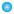 View Round 3 21 Sep(2:00 PM)LSW Prism  def  Pakistan AssociationMission Road View Round 4 28 Sep(2:00 PM)HKCC  def  LSW PrismHong Kong Cricket ...  View Round 5 12 Oct(2:00 PM)LSW Prism  def  KCCMission Road View RANKTEAMPW2W1DL1L2WKTS
LOST RUNS
FOR WKTS
TAKEN RUNS
AGST POINTSNRR1LSW Prism4030102364032515121.64762HKCC403010295713160512-0.24203Pakistan Association40202030591336968-1.31254KCC401030316092857240.32595Independents40103037612266354-0.4050Date/timeHome TeamAway TeamVenueMS Full
ResultsRound 1 1 Oct, 2 Oct(10:00 AM)HKCC  def  LSW PrismHong Kong Cricket ...  View Round 2 1 Nov, 2 Nov(10:00 AM)KCC  def by  LSW PrismKowloon Cricket Club View Round 4 25 Dec, 26 Dec(10:00 AM)Pakistan Association  def  LSW PrismMission Road View RANKTEAMPW2W1DL1L2WKTS
LOST RUNS
FOR WKTS
TAKEN RUNS
AGST POINTSNRR1HKCC321000349976096249.970.79742Pakistan Association302001405743761721.140.2864U 3LSW Prism301020408003794719.40-0.9186U 4KCC300021508603070514.60-0.0610Date/timeHome TeamAway TeamVenueMS Full
ResultsRound 3 15 Mar(10:00 AM)HKCC  def  LSW PrismHong Kong Cricket ...  View Round 4 22 Mar(10:00 AM)KCC  def by  LSW PrismKowloon Cricket Club View Round 5 29 Mar(10:00 AM)Pakistan Association  def  LSW PrismMission Road View Round 6 5 Apr(10:00 AM)LSW Prism  def by  KCCKowloon Cricket Club View Round 8 19 Apr(10:00 AM)LSW Prism  def by  HKCCHong Kong Cricket ...  View Round 9 26 Apr(10:00 AM)LSW Prism  def  IndependentsMission Road View Round 10 1 May(10:00 AM)LSW Prism  def by  Pakistan AssociationMission Road View 3 May(10:00 AM)Independents  def by  LSW PrismMission Road View RANKTEAMPW2W1DL1L2WKTS
LOST RUNS
FOR WKTS
TAKEN RUNS
AGST POINTSNRR1HKCC80800059211280134439.02.8064A 2Pakistan Association80503056141668154324.00.1981A 3KCC80404064154576145318.00.2008A 4LSW Prism80305076159358178511.5-1.0059A 5Independents800080791342521883-2.0-2.1670